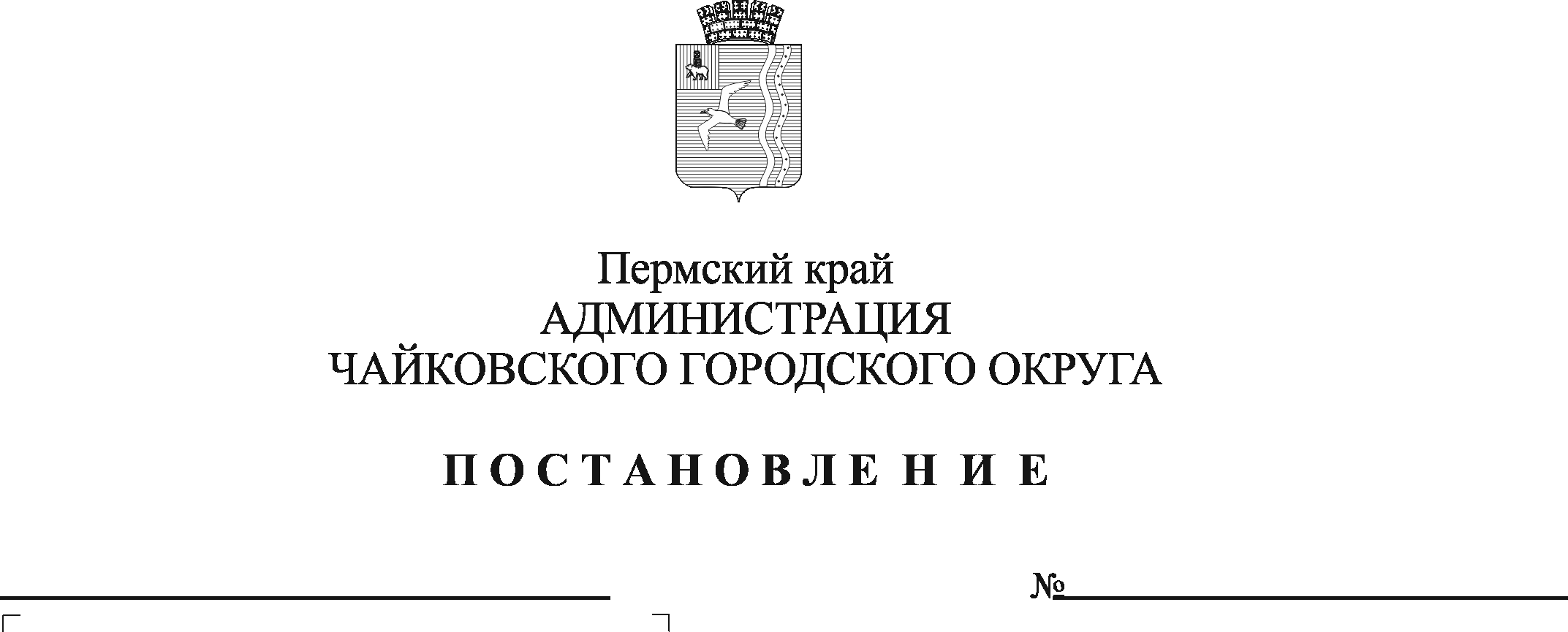 В соответствии с Федеральными законам от 21 декабря 1994 г. № 68-ФЗ «О защите населения и территорий от чрезвычайных ситуаций природного и техногенного характера», от 12 февраля 1998 г. № 28-ФЗ «О гражданской обороне», от 6 октября 2003 г. № 131-ФЗ «Об общих принципах организации местного самоуправления в Российской Федерации», постановлением Правительства Пермского края от 23 ноября 2011 г. № 940-п «О системе подготовки населения в области гражданской обороны, защиты населения и территорий от чрезвычайных ситуаций природного и техногенного характера на территории Пермского края», Уставом Чайковского городского округа, в целях приведения в соответствие с действующим законодательством Российской ФедерацииПОСТАНОВЛЯЮ:1. Утвердить прилагаемые изменения, которые вносятся в постановление администрации Чайковского городского округа от 9 июля 2019 г. № 1232 «О системе подготовки населения Чайковского городского округа в области гражданской обороны, защиты населения и территорий от чрезвычайных ситуаций природного и техногенного характера».2. Опубликовать постановление в газете «Огни Камы» и разместить на официальном сайте администрации Чайковского городского округа.3. Постановление вступает в силу после его официального опубликования.Глава городского округа –глава администрацииЧайковского городского округа                                                     Ю.Г. ВостриковУТВЕРЖДЕНЫпостановлением администрации Чайковского городского округаот _________ № ___________Изменения,которые вносятся в постановление администрации Чайковского городского округа от 9 июля 2019 г. № 1232 «О системе подготовки населения Чайковского городского округа в области гражданской обороны, защиты населения и территорий от чрезвычайных ситуаций природного и техногенного характера»1. В преамбуле постановления администрации Чайковского городского округа от 9 июля 2019 г. № 1232 «О системе подготовки населения Чайковского городского округа в области гражданской обороны, защиты населения и территорий от чрезвычайных ситуаций природного и техногенного характера» слова «от 4 сентября 2003 г. № 547 «О подготовке населения в области защиты от чрезвычайных ситуаций природного и техногенного характера» заменить словами «от 18 сентября 2020 г. № 1485 «Об утверждении Положения о подготовке граждан Российской Федерации, иностранных граждан и лиц без гражданства в области защиты от чрезвычайных ситуаций природного и техногенного характера».2. В Положении о системе подготовки населения Чайковского городского округа в области гражданской обороны и защиты от чрезвычайных ситуаций природного и техногенного характера:2.1. пункт 1.1. изложить в следующей редакции:«1.1. Настоящее Положение разработано в соответствии с Федеральными законами от 21 декабря 1994 г. № 68-ФЗ «О защите населения и территорий от чрезвычайных ситуаций природного и техногенного характера», от 12 февраля 1998 г. № 28-ФЗ «О гражданской обороне», Законами Пермского края от 12 марта 2007 г. №12 -ПК «О защите населения и территорий Пермского края от чрезвычайных ситуаций природного и техногенного характера», от 9 декабря 2020 г. № 590-ПК «О гражданской обороне на территории Пермского края», постановлением Правительства Пермского края от 23 ноября 2011 г. № 940-п «О системе подготовки населения в области гражданской обороны, защиты населения и территорий от чрезвычайных ситуаций природного и техногенного характера на территории Пермского края».»;2.2. пункты 2.2.1-2.2.4 изложить в следующей редакции:«2.2.1. обучение населения правилам поведения, основным способам защиты и действиям в чрезвычайных ситуациях, способам защиты от опасностей, возникающих при военных конфликтах или вследствие этих конфликтов, порядку действий по сигналам оповещения, приемам оказания первой помощи пострадавшим, правилам пользования коллективными и индивидуальными средствами защиты;2.2.2. совершенствование знаний, умений и навыков населения в области гражданской обороны, защиты населения и территорий от чрезвычайных ситуаций природного и техногенного характера в ходе проведения учений и тренировок по защите от чрезвычайных ситуаций;2.2.3 выработка у руководителей администрации Чайковского городского округа и организаций навыков управления силами и средствами муниципального звена Чайковского городского округа территориальной подсистемы Пермского края единой государственной системы предупреждения и ликвидации чрезвычайных ситуаций (далее – Чайковское муниципальное звено ТП РСЧС);2.2.4. овладение приемами, способами защиты населения, материальных и культурных ценностей от опасностей, возникающих при военных конфликтах или вследствие этих конфликтов, а также практическое усвоение работниками администрации Чайковского городского округа и организаций, в полномочия которых входит решение вопросов по защите населения и территорий от чрезвычайных ситуаций (далее – уполномоченные работники), в ходе учений и тренировок порядка действий при различных режимах функционирования органов управления и сил Чайковского муниципального звена ТП РСЧС, а также при проведении аварийно-спасательных и других неотложных работ.»;2.3. в пункте 2.3.1 слова «организация подготовки» заменить словом «подготовка»;2.4. в пункте 2.4.2 слова «в том числе организации» исключить;2.5. в пункте 2.5.2 слова «и примерных программ курсового» исключить;2.6. в пункте 2.5.6 слово «курса» заменить словом «предмета»; 2.7. разделы 3, 4 изложить в следующей редакции:«3. Подготовка населения Чайковского городского округа в области гражданской обороны3.1. Лица, подлежащие подготовке в области гражданской обороны:3.1.1. глава городского округа - глава администрации Чайковского городского округа и руководители организаций, расположенных на территории Чайковского городского округа;3.1.2. лица, уполномоченные на решение задач в области гражданской обороны, руководители и работники органов, осуществляющих управление гражданской обороной, в соответствии с перечнем, утвержденным правовым актом МЧС России;3.1.3. преподаватели предмета «Основы безопасности жизнедеятельности» и дисциплины «Безопасность жизнедеятельности» организаций, осуществляющих образовательную деятельность по основным общеобразовательным программам (кроме образовательных программ дошкольного образования), образовательным программам среднего профессионального образования и образовательным программам высшего образования;3.1.4. личный состав нештатных аварийно-спасательных формирований, нештатных формирований гражданской обороны и спасательных служб Чайковского городского округа;3.1.5. физические лица, состоящие в трудовых отношениях с работодателем (далее – работающее население Чайковского городского округа);3.1.6. физические лица, осваивающие основные общеобразовательные программы, образовательные программы среднего профессионального образования и образовательные программы высшего образования (далее – обучающиеся);3.1.7. физические лица, не состоящие в трудовых отношениях с работодателем (далее – неработающее население Чайковского городского округа).3.2. Подготовка проводится:3.2.1. в организациях, осуществляющих образовательную деятельность по дополнительным профессиональным программам в области защиты от чрезвычайных ситуаций, находящихся в ведении МЧС России, других федеральных органов исполнительной власти, в краевом государственном бюджетном учреждении дополнительного профессионального образования «Учебно-методический центр по гражданской обороне и чрезвычайным ситуациям Пермского края» (далее – КГБУ ДПО «УМЦ по ГО и ЧС Пермского края»);3.2.2. в организациях, осуществляющих образовательную деятельность по основным общеобразовательным программам (кроме образовательных программ дошкольного образования), образовательным программам среднего профессионального образования и образовательным программам высшего образования (кроме программ подготовки научно-педагогических кадров в аспирантуре (адъюнктуре), программ ординатуры, программ ассистентуры-стажировки), - в рамках предмета «Основы безопасности жизнедеятельности» и дисциплины «Безопасность жизнедеятельности»;3.2.3. на курсах гражданской обороны по месту работы, учебы и жительства граждан.3.3. Повышение квалификации руководителей организаций, лиц, уполномоченных на решение задач в области гражданской обороны, и работников гражданской обороны проводится не реже одного раза в 5 лет, повышение квалификации преподавателей предмета «Основы безопасности жизнедеятельности» и дисциплины «Безопасность жизнедеятельности» организаций, осуществляющих образовательную деятельность, - не реже одного раза в 3 года. Для данных категорий лиц, впервые назначенных на должность, повышение квалификации в области гражданской обороны в течение первого года работы является обязательным.3.4. Подготовка населения в области гражданской обороны носит обязательный характер.4. Подготовка населения Чайковского городского округа в области защиты населения и территорий от чрезвычайных ситуаций природного и техногенного характера4.1. Лица, подлежащие подготовке в области защиты населения и территорий от чрезвычайных ситуаций природного и техногенного характера на территории Чайковского городского округа:4.1.1. глава городского округа - глава администрации Чайковского городского округа и руководители организаций, расположенных на территории Чайковского городского округа;4.1.2. уполномоченные работники;4.1.3. председатели комиссий по предупреждению, ликвидации чрезвычайных ситуаций и обеспечению пожарной безопасности администрации Чайковского городского округа и организаций, в полномочия которых входит решение вопросов по защите населения и территорий от чрезвычайных ситуаций, в том числе по обеспечению безопасности людей на водных объектах (далее – председатели комиссий);4.1.4. работающее население Чайковского городского округа;4.1.5. обучающиеся;4.1.6. неработающее население Чайковского городского округа.4.2. Подготовка населения Чайковского городского округа в области защиты от чрезвычайных ситуаций природного и техногенного характера организуется и проводится дифференцированно с учетом степени участия в выполнении задач, возложенных на Чайковское муниципальное звено ТП РСЧС:4.2.1. в организациях, осуществляющих образовательную деятельность по дополнительным профессиональным программам в области защиты от чрезвычайных ситуаций, находящихся в ведении МЧС России, других федеральных органов исполнительной власти, в КГБУ ДПО «УМЦ по ГО и ЧС Пермского края»;4.2.2. в организациях, осуществляющих образовательную деятельность по основным общеобразовательным программам (кроме образовательных программ дошкольного образования), образовательным программам среднего профессионального образования и образовательным программам высшего образования (кроме программ подготовки научно-педагогических кадров в аспирантуре (адъюнктуре), программ ординатуры, программ ассистентуры-стажировки), - в рамках предмета «Основы безопасности жизнедеятельности» и дисциплины «Безопасность жизнедеятельности»;4.2.3. на курсах гражданской обороны по месту работы, учебы и жительства граждан.4.3. Подготовка населения в области защиты от чрезвычайных ситуаций предусматривает:4.3.1. для работающего населения – инструктаж по действиям в чрезвычайных ситуациях не реже одного раза в год и при приеме на работу в течение первого месяца работы, самостоятельное изучение порядка действий в чрезвычайных ситуациях, участие в учениях и тренировках;4.3.2. для неработающего населения – проведение бесед, лекций, просмотр учебных фильмов, привлечение на учения и тренировки по месту жительства, самостоятельное изучение пособий, памяток, листовок и буклетов, прослушивание радиопередач и просмотр телепрограмм по вопросам защиты от чрезвычайных ситуаций;4.3.3. для обучающихся – проведение занятий в учебное время по соответствующим программам учебного предмета «Основы безопасности жизнедеятельности» и учебной дисциплины «Безопасность жизнедеятельности»;4.3.4. для главы городского округа - главы администрации Чайковского городского округа и руководителей организаций, в полномочия которых входит решение вопросов по защите населения и территорий от чрезвычайных ситуаций, уполномоченных работников и председателей комиссий – проведение занятий по соответствующим программам дополнительного профессионального образования в области защиты от чрезвычайных ситуаций не реже одного раза в 5 лет, самостоятельное изучение нормативных документов по вопросам организации и осуществления мероприятий по защите от чрезвычайных ситуаций, участие в ежегодных тематических сборах, учениях и тренировках.4.4. Для лиц, впервые назначенных на должность, связанную с выполнением обязанностей в области защиты от чрезвычайных ситуаций, получение дополнительного профессионального образования в области защиты от чрезвычайных ситуаций в течение первого года работы является обязательным.4.5. Дополнительное профессиональное образование по программам повышения квалификации в области защиты от чрезвычайных ситуаций проходят:4.5.1. глава городского округа - глава администрации Чайковского городского округа и руководители организаций, в полномочия которых входит решение вопросов по защите населения и территорий от чрезвычайных ситуаций, председатели комиссий – в КГБУ ДПО «УМЦ по ГО и ЧС Пермского края»;4.5.2. уполномоченные работники – в организациях, осуществляющих образовательную деятельность по дополнительным профессиональным программам в области защиты от чрезвычайных ситуаций, находящихся в ведении МЧС России, других федеральных органов исполнительной власти, в КГБУ ДПО «УМЦ по ГО и ЧС Пермского края», а также на курсах гражданской обороны;4.5.3. получение дополнительного профессионального образования по программам повышения квалификации педагогическими работниками – преподавателями учебного предмета «Основы безопасности жизнедеятельности» и учебной дисциплины «Безопасность жизнедеятельности» по вопросам защиты от чрезвычайных ситуаций осуществляется в организациях, осуществляющих образовательную деятельность по дополнительным профессиональным программам в области защиты от чрезвычайных ситуаций, находящихся в ведении МЧС России, Министерства науки и высшего образования Российской Федерации, Министерства просвещения Российской Федерации, других федеральных органов исполнительной власти, а также в КГБУ ДПО «УМЦ по ГО и ЧС Пермского края»»;2.8. в пункте 5.2.3 слова «и примерных программ курсового» исключить;2.9. в пункте 5.2.6 слово «курсовое» исключить.